Publicado en Madrid el 14/01/2020 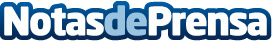 Recuperar la figura con estos 5 ejercicios post Navidad que recomienda mediQuoPara evitar el efecto rebote, es necesario realizar ejercicio y mantener un estilo de vida activo, además de una dieta saludable. Sentadillas, burpees y plancha facial, son algunos de los ejercicios que propone la entrenadora personal de mediQuoDatos de contacto:Autor91 411 58 68Nota de prensa publicada en: https://www.notasdeprensa.es/recuperar-la-figura-con-estos-5-ejercicios Categorias: Nacional Sociedad Otros deportes http://www.notasdeprensa.es